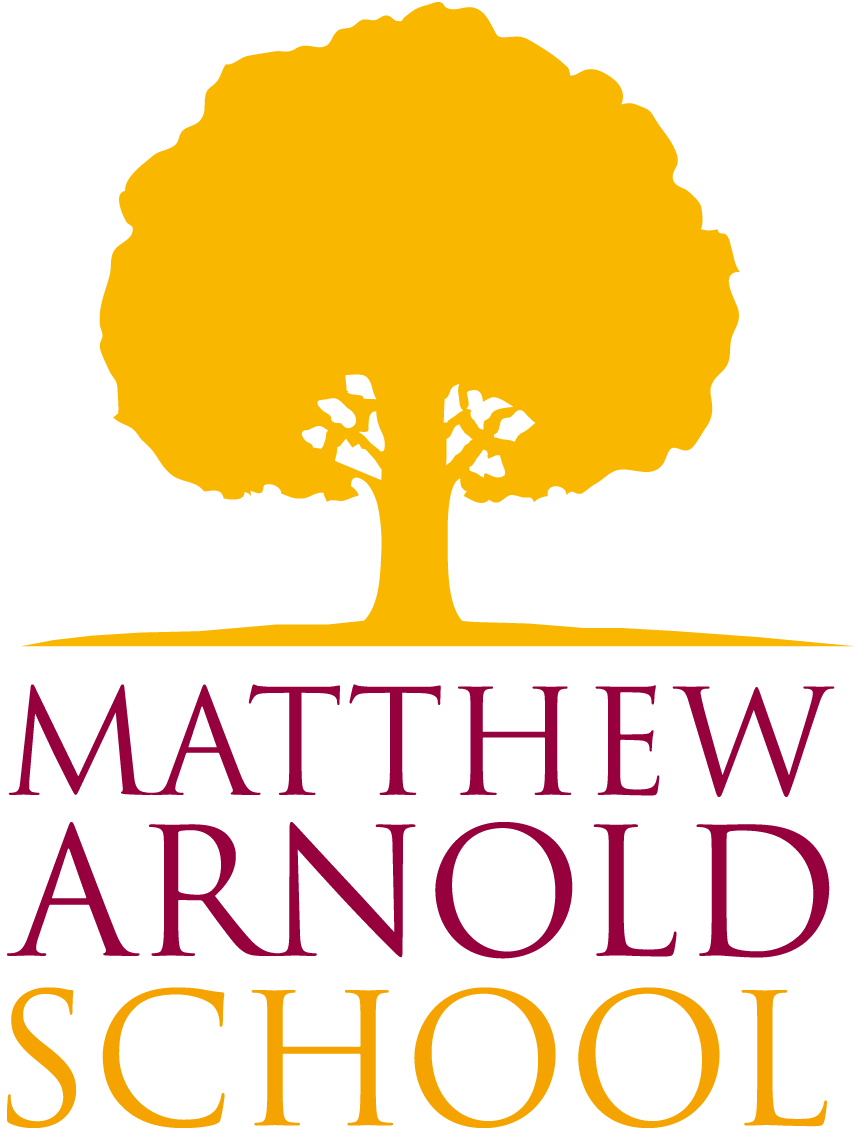 The PE DepartmentThe subject is delivered by an experienced and enthusiastic team of teachers.  This team currently comprises:Mr Garry Clark			Curriculum Leader		Assistant Curriculum Leader for PE Part-time PE teacher and Assistant Headteacher		PE Teacher and Morris House LeaderVacancy			PE Teacher (specialism girls’ PE)Physical Education is a very important part of the core curriculum.  As well as aiming to familiarise the students with the rules and tactics of a wide variety of sports, and to have the opportunity to represent the school in many of these sports competitively, we also aim to encourage our young people to remain fit and act and eat healthily and to engender a lifelong interest in sport and fitness.    FacilitiesPE facilities are good and include the following:A Sports Hall with 4 badminton courts, 8 basketball rings, netball and volleyball courts and adjoining changing roomsA gymnasium with a variety of fixed and movable equipment, as well as 2 basketball rings and changing roomsHard court with 6 tennis courts, 5 netball courts and a hockey pitchGrassed areas comprising 2 hockey pitches, 1 football pitch and 2 rugby pitches as well as athletic markings and a four lane long jump pit.Designated teaching room with computer access for all studentsPE department officeGCSE and A Level CurriculumThese courses are both well established and results continue to improve.  The GCSE syllabus will follow the new AQA PE specification.  The A Level follows the new AQA Physical Education specification both of which can be downloaded from the respective exam board’s website. Extra Curricular PEThe department offers a wide range of extra-curricular opportunities.  Clubs and teams are currently run for badminton, football, hockey, rounders, rugby, netball, basketball, cross-country, athletics, tennis, table tennis, cricket, swimming, golf and sailing.As well as a wide range of clubs the department also provides the students with opportunities to participate in different sports such as American football, cheerleading, dodgeball, orienteering and Ultimate Frisbee, all designed to meet the new curriculum requirements.Garry ClarkCurriculum Leader PE